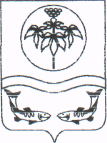 АДМИНИСТРАЦИЯОЛЬГИНСКОГО МУНИЦИПАЛЬНОГО РАЙОНАПОСТАНОВЛЕНИЕРуководствуясь Постановлением Конституционного суда Российской Федерации от 11 апреля 2019 года № 17-П, на основании Устава Ольгинского муниципального района администрация Ольгинского муниципального районаПОСТАНОВЛЯЕТ: 1. Внести в постановление администрации Ольгинского муниципального района от 20 июня 2013 года № 301 «О введении отраслевых систем оплаты труда работников муниципальных учреждений, финансируемых из бюджета Ольгинского муниципального района» (в редакции постановлений администрации Ольгинского муниципального района от 01 июля 2013 года № 332, от 15 января 2018 года № 9) (далее – постановление) следующее изменение:1.1. Дополнить пункт 5 постановления подпунктом 5.1. следующего содержания:«5.1. В состав минимального размера оплаты труда не включается повышенная оплата сверхурочной работы, работы в ночное время, выходные и нерабочие праздничные дни.».2. Организационному отделу администрации района (Юхневич) разместить настоящее постановление на официальном сайте администрации Ольгинского муниципального района в информационно-телекоммуникационной сети «Интернет».3. Настоящее постановление вступает в силу со дня опубликования и распространяет свое действия на правоотношения, возникшие с 01 января 2020 года. И.о. главы Ольгинского муниципального района-и.о. главы администрации муниципального района                     Е.Э. Ванникова30.01.2020г.пгт Ольга№32О внесении изменения в постановление администрации Ольгинского муниципального района от 20.06.2013г. № 301 «О введении отраслевых систем оплаты труда работников муниципальных учреждений, финансируемых из бюджета Ольгинского муниципального района»